111學年度國立新竹科學園區實驗高級中等學校國小部三年級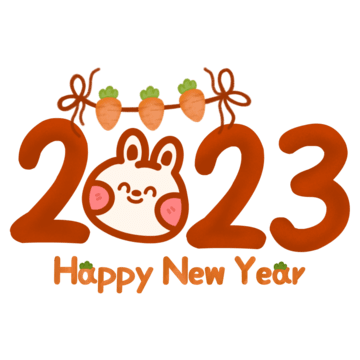   寒假作業說明單三年      班      號 姓名：_________________                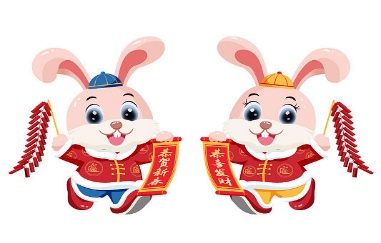  寒假作業內容領 域作  業  內  容語 文閱讀好書(至少兩本)複習三上國語生字詞語數 學複習三上數學英 文複習Unit1-4(利用G.C影音檔複習生字、會話以及閱讀)運 動每週至少運動三次，每次至少30分鐘(例如：跳繩、跑步、游泳……)每天仰臥起坐5下家 事每日做家事音 樂複習音階以及所學的曲目